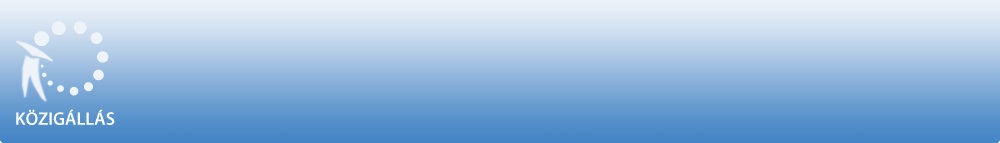 Városüzemeltetési Intézménya Közalkalmazottak jogállásáról szóló 1992. évi XXXIII. törvény 20/A. § alapjánpályázatot hirdetVárosüzemeltetési Intézmény

mezőőrmunkakör betöltésére.A közalkalmazotti jogviszony időtartama:határozatlan idejű közalkalmazotti jogviszonyFoglalkoztatás jellege:Teljes munkaidőA munkavégzés helye:Hajdú-Bihar megye, 4220 Hajdúböszörmény, Radnóti Miklós utca 1.A munkakörbe tartozó, illetve a vezetői megbízással járó lényeges feladatok:A mezőőrök feladata a mezőgazdasági vagyon védelme. Ezen belül a termőföldek, a termények, termékek, felszerelések, haszonállatok, mezőgazdasági építmények, földmérési jelek, műtárgyak védelme.Illetmény és juttatások:Az illetmény megállapítására és a juttatásokra a Közalkalmazottak jogállásáról szóló 1992. évi XXXIII. törvény rendelkezései az irányadók.Pályázati feltételek:         Szakmunkásképző intézet,         B kategóriás jogosítvány,         magyar állampolgárság, büntetlen előélet, sörétes lőfegyver vizsga, mezőőri vizsga, terepen használható saját személygépjármű megléte, erkölcsi bizonyítványA munkakör betölthetőségének időpontja:A munkakör a pályázatok elbírálását követően azonnal betölthető.A pályázat benyújtásának határideje: 2021. november 2.A pályázatok benyújtásának módja:         Postai úton, a pályázatnak a Városüzemeltetési Intézmény címére történő megküldésével (4220 Hajdúböszörmény, Polgári utca 92-100. ). Kérjük a borítékon feltüntetni a pályázati adatbázisban szereplő azonosító számot: 80/2021. , valamint a munkakör megnevezését: mezőőr.         Elektronikus úton Vezendi Krisztián részére a info@hbvarosuz.hu E-mail címen keresztül         Személyesen: Vezendi Krisztián/Intézményvezető, Hajdú-Bihar megye, 4220 Hajdúböszörmény, Radnóti Miklós utca 1. .A pályázat elbírálásának határideje: 2021. november 3.A pályázati kiírás további közzétételének helye, ideje:         A fenntartó honlapján (www.hajduboszormeny.hu) - 2021. október 18.         Szabadhajdú Hetilap - 2021. október 18.A munkáltatóval kapcsolatban további információt a www.hajduboszormeny.hu honlapon szerezhet.A KÖZIGÁLLÁS publikálási időpontja:A pályázati kiírás közzétevője a Belügyminisztérium (BM). A pályázati kiírás a munkáltató által az NKI részére megküldött adatokat tartalmazza, így annak tartalmáért a pályázatot kiíró szerv felel.